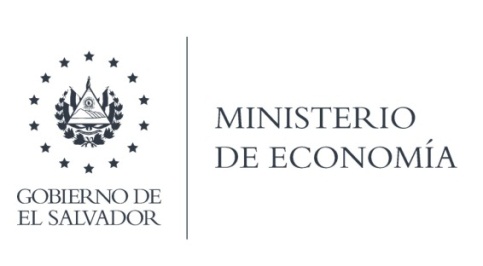 La Dirección General de Estadísticas y Censos {DIGESTYC) del MINEC, en atención y respuesta al requerimiento de información, responde por medio de correo electrónico, comunicando que la información fue elaborada y enviada a la usuaria, se le entregó en formato EXCEL.Fuente de la Información: Registro Administrativo de Empresas formales año 2020.Lic. Laura QuintanillaOficial de InformaciónMINISTERIO DE ECONOMÍA REPÚBLICA DE EL SALVADOR, C.A.Alameda Juan Pablo II y Calle Guadalupe Edificio Cl - C2, Centro de Gobierno. San SalvadorTeléfonos (PBX): (503) 2590-5600www.minec.gob.sv